ANALISIS FAKTOR-FAKTOR YANG MEMPENGARUHI LITERASI KEUANGAN SYARIAH MAHASISWA FEBI(STUDI KASUS UINSU MEDAN)SKRIPSIDiajukan untuk memenuhi persyaratan Guna Memperoleh gelar Sarjana-1Program Studi Akuntansi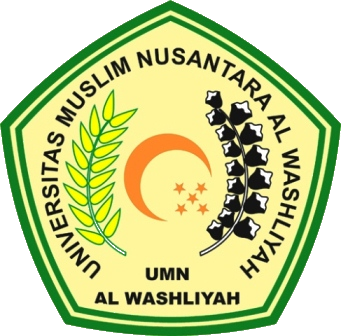 OLEH:DESY HARIANINPM. 163224259PROGRAM STUDI AKUNTANSIFAKULTAS EKONOMIUNIVERSITAS MUSLIM NUSANTARA AL-WASHLIYAHMEDAN2021